JACK AND JILL WEEKLY MENU BREAKFAST VPorridge will be an additional extra throughout the yearMilk and Water will be offered to drink at every breakfastCereal choices will varyMORNING SNACKMilk and Water will be offered to drink at every morning snackSnacks are subject to change each dayLUNCHLunch is subject to change each dayWater will be offered to drink at every lunchBread and butter will be given as an alternative mealAFTERNOON SNACKMilk and Water will be offered to drink at every afternoon snackSnacks are subject to change each day                                                TEATea is subject to change each dayMilk and/or Water will be offered to drink at every Tea*All our meals are portioned in age categories according to the “eat better, start better” and “school food standards” guidelines.MondayTuesdayWednesdayThursdayFridayA Choice of CerealsOrToast/Bread and ButterAndFruitA Choice of CerealsOrToast/Bread and ButterAndFruitA Choice of CerealsOrToast/Bread and ButterAndFruitA Choice of CerealsOrToast/Bread and ButterAndFruitA Choice of CerealsOrToast/Bread and ButterAndFruitMondayTuesdayWednesdayThursdayFridayFruit or Veg VRice Cakes VFruit or Veg VHoumous & Breadsticks VFruit or Veg VMondayTuesdayWednesdayThursdayFriday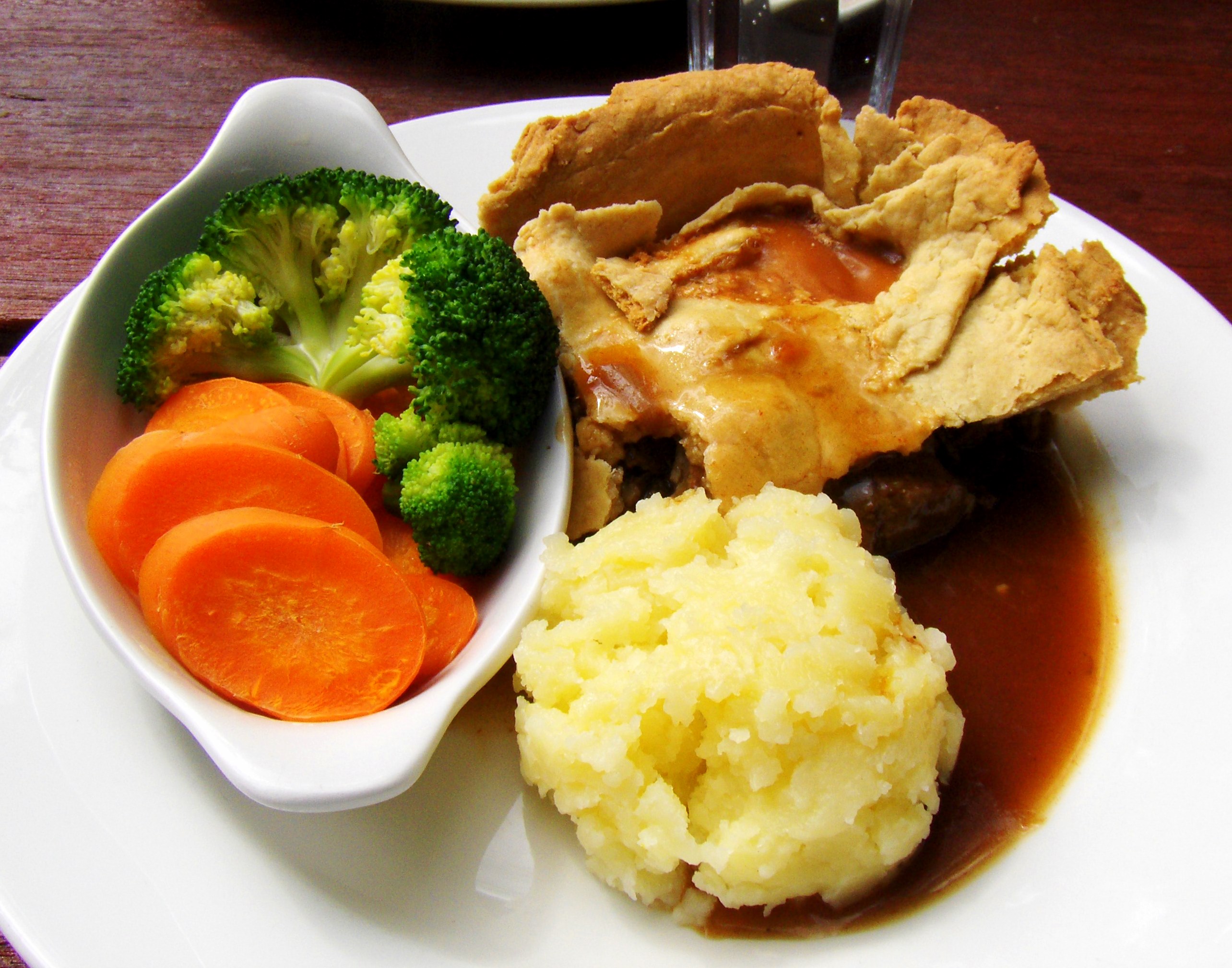 Tomato and Basil Pasta BakeVServed With:Diced Courgette and Sweetcorn&Garlic BreadVTrifleSlow Baked Jacket PotatoVServed With: Mixed Beans in Tomato SauceOrTuna Sweetcorn in Mayo VWhite Choc and Raspberry CookieHomemade Meat Pie with GravyOrCheddar and Tomato TartletVServed With:Mashed PotatoesAndA Choice of Steamed VegetablesVRainbow Ice CreamMediterranean Vegetable Flavour Cous Cous  VServed With:Sliced Wholegrain BreadVApple Sponge and CustardHomemade Battered FishOrBattered Quorn SausageVServed With:Oven ChipsAndBaked BeansOr Pea’sVStrawberries and MelonMondayTuesdayWednesdayThursdayFridayFruit or Veg VFruit or Veg VFruit or Veg VFruit or Veg VFruit or Veg VMondayTuesdayWednesdayThursdayFridayCold Tea: Sandwich Bar &A Piece of FruitCold Tea: Sandwich Bar &A Piece of FruitCold Tea: Sandwich Bar &A Piece of FruitCold Tea: Sandwich Bar &A Piece of FruitCold Tea: Sandwich Bar &A Piece of Fruit